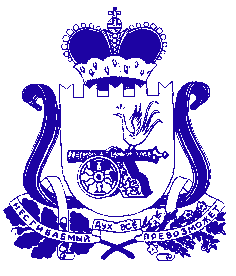 АДМИНИСТРАЦИЯ МУНИЦИПАЛЬНОГО ОБРАЗОВАНИЯ «ДЕМИДОВСКИЙ РАЙОН» СМОЛЕНСКОЙ ОБЛАСТИПОСТАНОВЛЕНИЕот 27.12.2022 №912								ПРОЕКТО внесении в изменений в муниципальнуюпрограмму «Развитие дорожно - транспортного комплекса Демидовского городского поселения Демидовского района Смоленской области»	В связи с перераспределением денежных средств, Администрация муниципального образования «Демидовский район» Смоленской областиПОСТАНОВЛЯЕТ:1. Внести в муниципальную программу «Развитие дорожно - транспортного комплекса Демидовского городского поселения Демидовского района Смоленской области» (далее – Программа), утвержденную постановлением Администрации муниципального образования «Демидовский район» Смоленской области от 07.06.2019  № 314 (в редакции постановлений от 05.11.2019 № 606, от 24.01.2020 №56, от 19.05.2020 № 280, от 17.06.2020 № 352, от 14.10.2020 № 631, от 24.12.2020 № 815, от 01.03.2021 № 115, от 27.05.2021 № 298, от 03.09.2021 № 473, от 11.10.2021 № 551, от 24.12.2021 № 726, от 30.12.2021 № 748, от 22.02.2022 № 92, от 24.03.2022 №163,от 30.05.2022 №322,от 29.09.2022 № 543) следующие изменения: В паспорте Программы позицию «Объемы финансового обеспечения за весь период реализации» изложить в следующей редакции:1.2. Раздел 4 Программы «Обоснование ресурсного обеспечения муниципальной Программы» изложить в следующей редакции:«4. Обоснование ресурсного обеспечения муниципальной ПрограммыОбщий объем финансирования составляет – 473 390 699,28  рублей, из них:2016 - 2020 годы – 134 210 742, 00 рублей;2021 год – 31 113 671,35 рублей;2022 год – 27 911 382,10  рублей;2023 год –150 446 368,20 рублей;2024 год - 129 947 872,54 рублей.Объемы финансирования мероприятий Программы из местного бюджета подлежат уточнению с учетом решения Совета депутатов Демидовского городского поселения Демидовского района Смоленской области о бюджете Демидовского городского поселения Демидовского района Смоленской области на соответствующий финансовый год, предусматривающего денежные средства на реализацию Программы.».1.4. Приложение к Программе «СВЕДЕНИЯ о финансировании структурных элементов муниципальной программы «Развитие дорожно - транспортного комплекса Демидовского городского поселения Демидовского района Смоленской области» » изложить в новой редакции согласно приложению № 1.2. Разместить настоящее постановление на официальном сайте Администрации муниципального образования «Демидовский район» Смоленской области в информационно-телекоммуникационной сети «Интернет».3. Контроль за исполнением настоящего постановления возложить на заместителя Главы муниципального образования «Демидовский район» Смоленской области – начальника Отдела Е.А. Михайлову.Глава муниципального образования«Демидовский район» Смоленской области                                           А.Ф. Семенов Приложение к Программе «Развитие дорожно-транспортного комплексаДемидовского городского поселенияДемидовского районаСмоленской области»Утвержденной Постановлением Администрации муниципального образования«Демидовский район» Смоленской области									              от 27.12.2022 №912191263СВЕДЕНИЯо финансировании структурных элементов муниципальной программы «Развитие дорожно - транспортного комплекса Демидовского городского поселения Демидовского района Смоленской области»Объемы финансового обеспечения за весь период реализацииОбщий объем финансирования составляет – 473 630 036,19  рублей, из них:2016 - 2020 годы – 134 210 742, 00 рублей;2021 год – 31 113 671,35 рублей;2022 год -  27 911 382,10 рублей, из них:средства федерального бюджета – 20 180 000,00 рублей;средства областного бюджета – 0,0 рублей;средства местного бюджета – 7 731 382,10рублей;2023 год -  150 446 368,20 рубля, из них:средства федерального бюджета -20 180 000,00 рублей;средства областного бюджета – 120 000 000,00 рублей;средства местного бюджета   10 266 368,20 рубля;2024 год – 129 947 872,54 рублей, из них:средства федерального бюджета -0,00 рублей;средства областного бюджета – 120 000 000,0 рублей;средства местного бюджета   -9 947 872,54  рублей.№ п/пНаименование Участник муниципальнойпрограммыИсточник финансового обеспечения (расшифровать)Объем финансирования (тыс.руб.)Объем финансирования (тыс.руб.)Объем финансирования (тыс.руб.)Объем финансирования (тыс.руб.)№ п/пНаименование Участник муниципальнойпрограммыИсточник финансового обеспечения (расшифровать)Всегоочередной финансовый год(2022г)1-й год планового периода(2023г)2-й год планового периода(2024г)123456781. Комплекс процессных мероприятий «Капитальный ремонт асфальтобетонного  покрытия участка автомобильной дороги общего пользования местного значения»1. Комплекс процессных мероприятий «Капитальный ремонт асфальтобетонного  покрытия участка автомобильной дороги общего пользования местного значения»1. Комплекс процессных мероприятий «Капитальный ремонт асфальтобетонного  покрытия участка автомобильной дороги общего пользования местного значения»1. Комплекс процессных мероприятий «Капитальный ремонт асфальтобетонного  покрытия участка автомобильной дороги общего пользования местного значения»1. Комплекс процессных мероприятий «Капитальный ремонт асфальтобетонного  покрытия участка автомобильной дороги общего пользования местного значения»1. Комплекс процессных мероприятий «Капитальный ремонт асфальтобетонного  покрытия участка автомобильной дороги общего пользования местного значения»1. Комплекс процессных мероприятий «Капитальный ремонт асфальтобетонного  покрытия участка автомобильной дороги общего пользования местного значения»1. Комплекс процессных мероприятий «Капитальный ремонт асфальтобетонного  покрытия участка автомобильной дороги общего пользования местного значения»1.1.Ремонт автомобильных дорог в г. Демидове Смоленской области (участки дорог: ул.Пролетарская, ул.Советская, ул.Кузнецова, ул.Витебская, ул.Хренова, ул.Комсомольская, ул.Гуреевская, ул.Баррикадная)Отдел городского хозяйства Администрации муниципального образования «Демидовский район» Смоленской областифедеральный бюджетместный бюджет20180,0334,720180,0334,71.2.Ремонт автомобильных дорог в г. Демидове Смоленской области Отдел городского хозяйства Администрации муниципального образования «Демидовский район» Смоленской областифедеральный бюджетобластной бюджетместный бюджет20180,0240000,04112,70,020180,0120000,02244,90,0120000,01867,8Итого по комплексу процессных мероприятийИтого по комплексу процессных мероприятийХ284807,420514,7142424,9121867,82. Комплекс процессных мероприятий «Ремонт и содержание автомобильных  дорог общего пользования местного значения»2. Комплекс процессных мероприятий «Ремонт и содержание автомобильных  дорог общего пользования местного значения»2. Комплекс процессных мероприятий «Ремонт и содержание автомобильных  дорог общего пользования местного значения»2. Комплекс процессных мероприятий «Ремонт и содержание автомобильных  дорог общего пользования местного значения»2. Комплекс процессных мероприятий «Ремонт и содержание автомобильных  дорог общего пользования местного значения»2. Комплекс процессных мероприятий «Ремонт и содержание автомобильных  дорог общего пользования местного значения»2. Комплекс процессных мероприятий «Ремонт и содержание автомобильных  дорог общего пользования местного значения»2. Комплекс процессных мероприятий «Ремонт и содержание автомобильных  дорог общего пользования местного значения»2.1.Мероприятие:Ремонт и содержание автомобильных  дорог общего пользования местного значения на 2016-2022 годыОтдел городского хозяйства Администрации муниципального образования «Демидовский район» Смоленской области местный бюджет22838,97290,27881,57940,1Итого по комплексу процессных мероприятийИтого по комплексу процессных мероприятийХ22838,97290,27881,57940,13.Комплекс процессных мероприятий «Создание условий для обеспечения транспортного обслуживания населения на городских маршрутах в границах муниципального образования «Демидовский район» Смоленской области»3.Комплекс процессных мероприятий «Создание условий для обеспечения транспортного обслуживания населения на городских маршрутах в границах муниципального образования «Демидовский район» Смоленской области»3.Комплекс процессных мероприятий «Создание условий для обеспечения транспортного обслуживания населения на городских маршрутах в границах муниципального образования «Демидовский район» Смоленской области»3.Комплекс процессных мероприятий «Создание условий для обеспечения транспортного обслуживания населения на городских маршрутах в границах муниципального образования «Демидовский район» Смоленской области»3.Комплекс процессных мероприятий «Создание условий для обеспечения транспортного обслуживания населения на городских маршрутах в границах муниципального образования «Демидовский район» Смоленской области»3.Комплекс процессных мероприятий «Создание условий для обеспечения транспортного обслуживания населения на городских маршрутах в границах муниципального образования «Демидовский район» Смоленской области»3.Комплекс процессных мероприятий «Создание условий для обеспечения транспортного обслуживания населения на городских маршрутах в границах муниципального образования «Демидовский район» Смоленской области»3.Комплекс процессных мероприятий «Создание условий для обеспечения транспортного обслуживания населения на городских маршрутах в границах муниципального образования «Демидовский район» Смоленской области»3.1.Создание условий для обеспечения транспортного обслуживания населения на городских маршрутах в границах муниципального образования «Демидовский район» Смоленской области»Отдел городского хозяйства Администрации муниципального образования «Демидовский район» Смоленской областиместный бюджет420,0140,0140,0140,0Итого по комплексу процессных мероприятийИтого по комплексу процессных мероприятийХХ420,0140,0140,0140,04.Комплекс процессных мероприятий «Разработка комплексной схемы организации дорожного движения»4.Комплекс процессных мероприятий «Разработка комплексной схемы организации дорожного движения»4.Комплекс процессных мероприятий «Разработка комплексной схемы организации дорожного движения»4.Комплекс процессных мероприятий «Разработка комплексной схемы организации дорожного движения»4.Комплекс процессных мероприятий «Разработка комплексной схемы организации дорожного движения»4.Комплекс процессных мероприятий «Разработка комплексной схемы организации дорожного движения»4.Комплекс процессных мероприятий «Разработка комплексной схемы организации дорожного движения»4.Комплекс процессных мероприятий «Разработка комплексной схемы организации дорожного движения»4.1.Мероприятие:Разработка комплексной схемы организации дорожного движенияОтдел городского хозяйства Администрации муниципального образования «Демидовский район» Смоленской областиместный бюджет000,00,0Итого по комплексу процессных мероприятийИтого по комплексу процессных мероприятийХХ000,00,05.Комплекс процессных мероприятий «Паспортизация автомобильных дорог общего пользования местного значения»5.Комплекс процессных мероприятий «Паспортизация автомобильных дорог общего пользования местного значения»5.Комплекс процессных мероприятий «Паспортизация автомобильных дорог общего пользования местного значения»5.Комплекс процессных мероприятий «Паспортизация автомобильных дорог общего пользования местного значения»5.Комплекс процессных мероприятий «Паспортизация автомобильных дорог общего пользования местного значения»5.Комплекс процессных мероприятий «Паспортизация автомобильных дорог общего пользования местного значения»5.Комплекс процессных мероприятий «Паспортизация автомобильных дорог общего пользования местного значения»5.Комплекс процессных мероприятий «Паспортизация автомобильных дорог общего пользования местного значения»5.1.Паспортизация автомобильных дорог общего пользования местного значенияОтдел городского хозяйства Администрации муниципального образования «Демидовский район» Смоленской областиместный бюджет000,00,0Итого по комплексу процессных мероприятийИтого по комплексу процессных мероприятийХХ000,00,06.Комплекс процессных мероприятий «Проведение оценки уязвимости объектов дорожного хозяйства»6.Комплекс процессных мероприятий «Проведение оценки уязвимости объектов дорожного хозяйства»6.Комплекс процессных мероприятий «Проведение оценки уязвимости объектов дорожного хозяйства»6.Комплекс процессных мероприятий «Проведение оценки уязвимости объектов дорожного хозяйства»6.Комплекс процессных мероприятий «Проведение оценки уязвимости объектов дорожного хозяйства»6.Комплекс процессных мероприятий «Проведение оценки уязвимости объектов дорожного хозяйства»6.Комплекс процессных мероприятий «Проведение оценки уязвимости объектов дорожного хозяйства»6.Комплекс процессных мероприятий «Проведение оценки уязвимости объектов дорожного хозяйства»6.1.Проведение оценки уязвимости объектов дорожного хозяйстваОтдел городского хозяйства Администрации муниципального образования «Демидовский район» Смоленской областиместный бюджет000,00,0Итого по комплексу процессных мероприятийИтого по комплексу процессных мероприятийХХ000,00,0Всего по комплексу процессных мероприятийВсего по комплексу процессных мероприятийХХ308305,727911,4150446,4129947,9